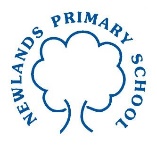 Beech Class (Year 5) Curriculum MapAutumn TermAutumn TermSpring TermSpring TermSummer TermSummer TermEnglish 
Rich TextsCosmic, Ground Control to Major Tim – space adventures of Major Tim PeakeCosmic, Ground Control to Major Tim – space adventures of Major Tim PeakeWho Let the Gods Out?
Atticus the Storyteller’s 100 Greek mythsWho Let the Gods Out?
Atticus the Storyteller’s 100 Greek mythsHolesHolesEnglish OutcomesBiographies, writing in character, advert, poetry, newspaper article, play scriptBiographies, writing in character, advert, poetry, newspaper article, play scriptNarrative, writing in the style of Horrible Histories, poetry, diary entry, retelling a Greek mythNarrative, writing in the style of Horrible Histories, poetry, diary entry, retelling a Greek mythNarrative, letter, non-chronological report, balanced argument, newspaper articleNarrative, letter, non-chronological report, balanced argument, newspaper articleMathsPlace value and decimals, Four operations – formal methods and word problems, Geometry, Fractions, Measurement, StatisticsPlace value and decimals, Four operations – formal methods and word problems, Geometry, Fractions, Measurement, StatisticsPlace value and decimals, Four operations – formal methods and word problems, Geometry, Fractions, StatisticsPlace value and decimals, Four operations – formal methods and word problems, Geometry, Fractions, StatisticsPlace value and decimals, Four operations – formal methods and word problems, Fractions, Measures, GeometryPlace value and decimals, Four operations – formal methods and word problems, Fractions, Measures, GeometryMathsNote: For further information of formal methods used in year 5, refer to Progression of Skills  documentNote: For further information of formal methods used in year 5, refer to Progression of Skills  documentNote: For further information of formal methods used in year 5, refer to Progression of Skills  documentNote: For further information of formal methods used in year 5, refer to Progression of Skills  documentNote: For further information of formal methods used in year 5, refer to Progression of Skills  documentNote: For further information of formal methods used in year 5, refer to Progression of Skills  documentArt & DesignCreate own Pastel Starry Night picture 
by Vincent Van GoghSketch human portraits inspired by Tim PeakeCreate own Pastel Starry Night picture 
by Vincent Van GoghSketch human portraits inspired by Tim PeakeClay pots
Greek columns using chalk and charcoalClay pots
Greek columns using chalk and charcoalMayan’s Aztec acrylic printing design.Mayan’s Aztec acrylic printing design.ComputingAnimationsScratch ProgrammingAncient Greece 
(E-Safety and blogging)Multimedia (Graphics)Music MakersScience DataD&TWoodwork – design and build a space buggyWoodwork – design and build a space buggyUsing a range of cooking techniques to create pitta, hummus and a Greek saladUsing a range of cooking techniques to create pitta, hummus and a Greek saladSew a small felt case.Sew a small felt case.GeographyWater Cycle, rivers, the solar system and its relationship to time zones and the organisation of the globe,Water Cycle, rivers, the solar system and its relationship to time zones and the organisation of the globe,Revision of locational knowledge, human and physical geographical features, 
8 points of the compass and grid references in relation to, and in isolation from, their historical studiesRevision of locational knowledge, human and physical geographical features, 
8 points of the compass and grid references in relation to, and in isolation from, their historical studiesRevision of locational knowledge, human and physical geographical features, 
8 points of the compass and grid references in relation to, and in isolation from, their historical studiesRevision of locational knowledge, human and physical geographical features, 
8 points of the compass and grid references in relation to, and in isolation from, their historical studiesHistoryRevise and recap. Place subjects in historical context and use historical enquiry skillsRevise and recap. Place subjects in historical context and use historical enquiry skillsAncient GreeceAncient GreeceThe MayansThe MayansMFLFrench – greetings, numbers and colours. Ask and receive questions. Writing sentences.French – greetings, numbers and colours. Ask and receive questions. Writing sentences.Classroom instructions, Holidays and Hobbies food, 
my home and developing sentencesClassroom instructions, Holidays and Hobbies food, 
my home and developing sentencesRe-cap Days, months, weather and seasons, 
Eating Out and continuing to develop sentencesRe-cap Days, months, weather and seasons, 
Eating Out and continuing to develop sentencesMusicComposition inspired by Holst’s ‘The Planets’Ukulele and Christmas Performance preparationThe music of the OlympicsReading notation and composingThe music of the OlympicsReading notation and composingUsing the treble clef
(tuned percussion)The history of music – Jazz and BluesPENetball and GymnasticsHockey and Circuit TrainingTag Rugby
and Dance (Haka)Football and 
Bench Ball/Dodge BallGymnastics / Swimming and 
Cricket/OrienteeringSwimming and
AthleticsPSHEMe and My RelationshipsValuing DifferenceKeeping Myself SafeRights and ResponsibilitiesBeing my BestGrowing and ChangingREDiwaliThe Magi and their giftsCreation storyThe EucharistArti CeremonyOther faiths interpretation of their GodsScienceStates of MatterEarth and SpaceAnimals including humansLiving things 
and their habitatsScientific Enquiry 
(States of Matter)Forces